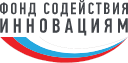 «РАЗВИТИЕ»        Поддержка компаний, имеющих опыт разработки и продаж наукоемкой продукции МИП согласно № 209-ФЗ До 20 млн рублейПрограмма направлена на поддержку компаний, уже имеющих опыт разработки и продаж собственной наукоемкой продукции и планирующих разработку и освоение новых видов продукции.Принимать участие в конкурсе по данной программе могут юридические лица, относящиеся к категории субъектов малого предпринимательства в соответствии с федеральным законом № 209-ФЗ от 24.07.2007:не имеющие незавершенных договоров гранта с Фондом;имеющие опыт проведения НИОКР и продаж собственной наукоемкой продукции.Предпочтение отдается динамично развивающимся компаниям, реализующим импортозамещающие проекты с высокой наукоемкостью и перспективой коммерциализацииПараметры поддержки:размер гранта – не более 20 млн. рублей (сумма варьируется от 15 до 20 млн. рублей в зависимости от конкурса);срок гранта – не более 24 месяцев (срок варьируется от 12 до 24 месяцев в зависимости от конкурса);внебюджетное софинансирование (из собственных средств или средств инвестора) – не менее 30% от суммы гранта (сумма варьируется от 30 до 100% в зависимости от конкурса);направление расходов – проведение НИОКР. Подробный перечень расходов.Ожидаемые результаты:Защита ИС в процессе выполнения НИОКР;Создание собственного производства наукоемкой продукции;Прирост объема реализации инновационной продукции, созданной в результате выполнения проекта (ежегодные плановые показатели на 5 лет устанавливаются при заключении договора гранта);Прирост количества вновь созданных и (или) модернизируемых высокопроизводительных рабочих мест в рамках реализации проекта (ежегодные плановые показатели на 5 лет устанавливаются при заключении договора гранта).https://fasie.ru/programs/programma-razvitie/